Палочки из-под мороженного: идеи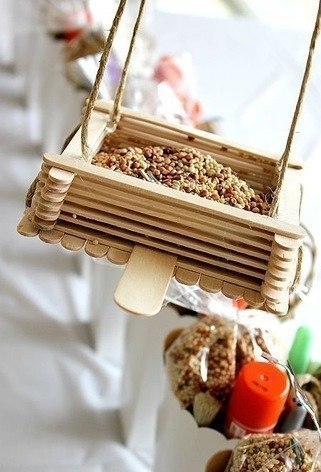 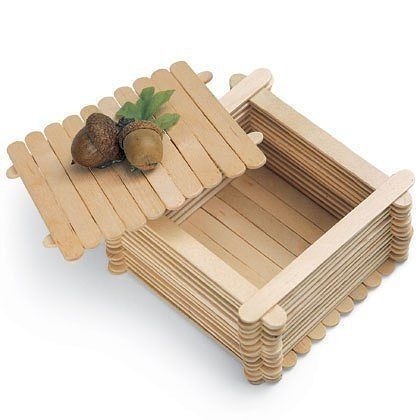 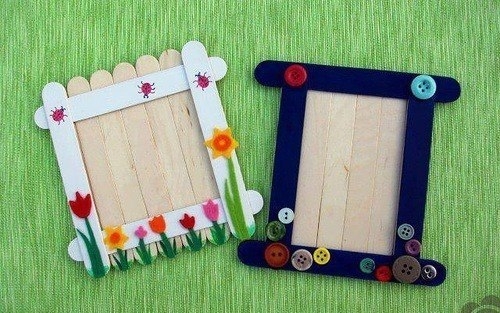 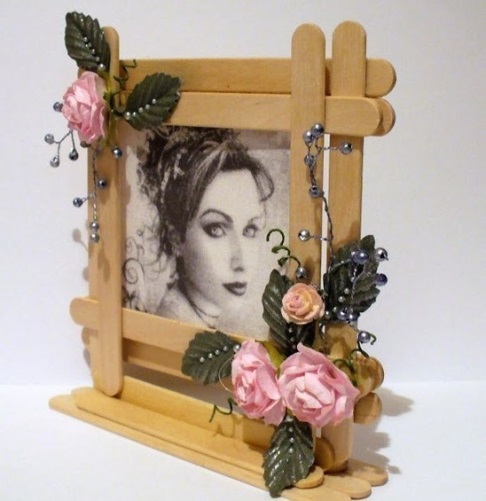 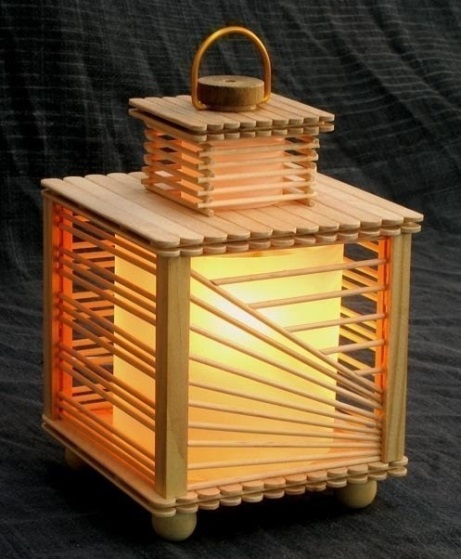 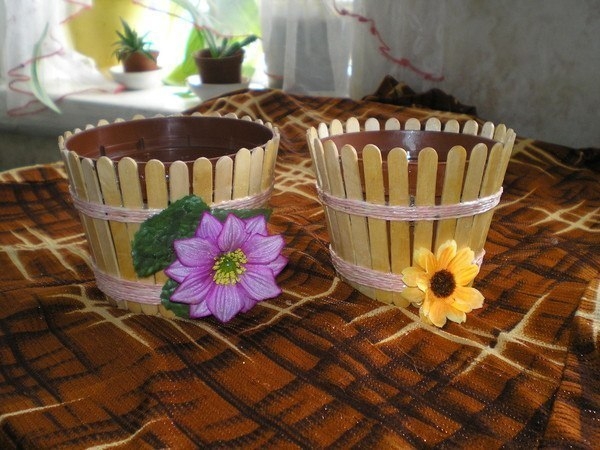 Источник: http://www.diyideas.ru/pages/358.html